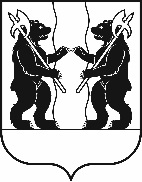 М У Н И Ц И П А Л Ь Н Ы Й   С О В Е ТЯрославского муниципального районаР Е Ш Е Н И Е25.11.2021                                                                                                                                 № 120О признании утратившими силу
отдельных решений Муниципального Совета
Ярославского муниципального районаПринято на заседанииМуниципального СоветаЯрославского муниципального района«25» ноября 2021 г. В соответствии с Федеральным законом от 6 октября 2003 года 
№ 131-ФЗ «Об общих принципах организации местного самоуправления в Российской Федерации», Уставом Ярославского муниципального района МУНИЦИПАЛЬНЫЙ СОВЕТ ЯРОСЛАВСКОГО МУНИЦИПАЛЬНОГО РАЙОНА РЕШИЛ:Признать утратившим силу:1) следующие решения Собрания представителей Ярославского муниципального округа:от 19.11.1996 № 10 «О мерах по ужесточению порядка торговли алкогольной продукцией»;от 24.12.1996 № 13 «О внесении изменений и дополнений в решение Собрания представителей от 19.11.96 «О мерах по ужесточению порядка торговли алкогольной продукцией», «О местных налогах и сборах»;от 14.04.1997 № 20 «Об установлении ставок сбора за регистрацию (перерегистрацию) предприятий на территории Ярославского муниципального округа»;от 27.06.1997 № 23 «О внесении изменений в решение Собрания представителей Ярославского муниципального округа от 24.12.96»;от 28.10.1998 № 51 «Об утверждении Положения о старшем по дому (подъезду) в Ярославском муниципальном округе»;от 03.06.2004 № 11 «Об административной комиссии Ярославского муниципального округа»;от 19.08.2004 № 19 «Об изменении состава административной комиссии ЯМО»;от 17.02.2005 № 62 «О регламенте Собрания представителей Ярославского муниципального округа»;от 21.06.2005 № 81 «О составе комиссии по делам несовершеннолетних и защите их прав Администрации Ярославского муниципального округа»;2) следующие решения Собрания представителей Ярославского муниципального районаот 15.12.2005 № 113 «О внесении изменений в учредительные документы Администрации Ярославского муниципального района»;от 23.03.2006 № 149 «Об утверждении Порядка осуществления контроля за охраной окружающей среды на территории Ярославского муниципального района»;от 17.11.2005 № 107 «Об утверждении Положения Ярославского муниципального района о порядке принятия Устава Ярославского муниципального района, решения представительного органа Ярославского муниципального района о внесении изменений и дополнений в Устав Ярославского муниципального района»;от 06.04.2006 № 152 «О создании отдела по делам несовершеннолетних и защите их прав Администрации Ярославского муниципального района»;3) следующие решения Муниципального Совета Ярославского муниципального района:от 28.06.2006 № 177 «О внесении дополнения в решение Собрания представителей Ярославского муниципального округа от 21.06.2005 № 82 «Об утверждении Устава Ярославского муниципального района в новой редакции»;от 20.07.2006 № 182 «О внесении дополнений в решение Собрания представителей Ярославского муниципального округа от 21.06.2005 № 82 «Об утверждении Устава Ярославского муниципального района в новой редакции»;от 24.11.2006 № 218 «О внесении изменений в учредительные документы Администрации Ярославского муниципального района и других муниципальных организаций с правами юридического лица»;от 12.09.2006 № 202 «О численном составе аппарата Муниципального Совета Ярославского муниципального района»;от 26.10.2006 № 214 «О правоотношениях в период до установления Уставом Ярославского муниципального района порядка передачи муниципальными служащими в доверительное управление под гарантию муниципального образования на время прохождения муниципальной службы находящихся в их собственности долей (пакетов акций) в уставном капитале коммерческих организаций»;от 24.11.2006 № 233 «Об организации муниципального земельного контроля за использованием земель на территории Ярославского муниципального района»;от 25.01.2007 № 3 «О статусе газеты «Ярославский агрокурьер»;от 01.03.2007 № 5 «Об утверждении Положения о муниципальном заказе в Ярославском муниципальном районе в новой редакции»;от 05.04.2007 № 20 «О решении Муниципального Совета Ярославского муниципального района от 29.09.2006 № 211 «О правотворческой инициативе»;от 21.06.2007 № 32 «О внесении изменений в Положение об управлении экономики и финансов Администрации Ярославского муниципального района ЯО в новой редакции от 24.11.2006 № 218»;от 25.10.2007 № 55 «О внесении изменений в Положение об управлении экономики и финансов администрации Ярославского муниципального района ЯО в редакции от 21.06.2007 № 32»;от 26.05.2008 № 26 «О внесении изменений в решение Собрания представителей Ярославского муниципального района от 23.03.2006 № 149»;от 21.08.2008 № 52 «О внесении изменений в решение от 26.05.2008 № 28»;от 26.02.2009 № 10 «О внесении изменений в положение о контрольно-счетной палате Ярославского муниципального района»;от 24.03.2011 № 10 «О муниципальном заказе в Ярославском муниципальном районе»;от 30.06.2011 № 30 «Об утверждении Положения об организации похоронного дела в Ярославском муниципальном районе»;от 30.08.2012 № 43 «О внесении изменений в решение Муниципального Совета ЯМР от 25.08.2011 № 40 «Об утверждении Порядка «О распространении наружной рекламы на территории Ярославского муниципального района»;от 30.05.2013 № 36 «О внесении изменений в решение Муниципального Совета Ярославского муниципального района от 30.06.2011 № 30 «Об утверждении положения об организации похоронного дела в Ярославском муниципальном районе»;от 04.07.2013 № 48 «О внесении изменений в решение Муниципального Совета Ярославского муниципального района от 30.06.2011 № 30 «Об утверждении положения об организации похоронного дела в Ярославском муниципальном районе».от 31.10.2013 № 61 «О внесении изменений в решение Муниципального Совета ЯМР от 25.08.2011 № 40 «Об утверждении порядка о распространении наружной рекламы на территории Ярославского муниципального района»;Глава Ярославскогомуниципального района_______________Н.В. Золотников«____»_______________2021 г.Председатель Муниципального Совета Ярославского муниципального района__________________ Е.В. Шибаев«____»_________________2021 г.